Daycare Assessment Form – Step 1: Client Survey.Is your dog interested in Daycare? Please complete this questionnaire to assist us placing your dog in the correct play group. One form per pet, pleaseEmail:* All daycare candidates over 8 months ???? of age MUST Spayed or Neutered.Training/ObediencePet Parent’s Name(s):Today’s Date:Dog’s Name:Dog’s Name:Breed:Age: Age: How long has your dog been a part of your family? How long has your dog been a part of your family? Years: Years: Months:Where did you get your dog? Newspaper Ad       Breeder       Pet Store Animal Shelter       Animal Rescue Group Friend                    Found As Stray Other _________________________________                                                                                If adopted, what knowledge do you have of your dog’s past history?If adopted, what knowledge do you have of your dog’s past history?If adopted, what knowledge do you have of your dog’s past history?If adopted, what knowledge do you have of your dog’s past history?Does your dog have allergies to food or other things? 	                           Yes        No                 If Yes, please explain:              General Behavior and BackgroundHas your dog had prior off leash play experience? (other than at home)Has your dog had any prior dog socialization?  Daycare/group play at a facility    Dog parks    Family dogs only     None         Expelled from Daycare in past Other: Please describe: _____________________________________________What is your dogs normal play style? Easygoing/passive    Wrestle/Chase/Vocal during play    Chases squirrels/cats/other    Rough/Nonstop/dominant Other: Please describe: _____________________________________________What is your dog’s behavior when upset?      Moves away/hides/submissive     Barks/Shakes/Whimpers   Grumpy/growls/”Gets a look”Does your pet like to share?FOOD:    Will share food with others   Protects food from others     Becomes aggressive with food/must separateTOYS:    Will share toys with others    Is possessive with toys         Becomes protective/aggressive with toys Can you take these items away without your pet growling?       Yes       No    Are there any areas on your pet’s body he/she does not like to be touched?    Yes       No    If yes, where?Are there any types of people, dogs, or things that he/she dislikes, is fearful of, or is uncomfortable with?       Yes   No   If yes, please explain:Has your dog ever bitten another dog or been attacked by another dog?       Yes    No    If yes, what were the circumstances and how did you respond?Has your dog ever bitten or growled at you or someone else?    Yes    No    If yes, what were the circumstances and how did you respond?Is your dog frightened by thunderstorms or loud noises?    Yes       No   If yes, describe typical behavior & what specifically helps your dog’s fear. Has your dog ever climbed/jumped a fence?      Yes       No   Does your dog have any restrictions?Which commands does your dog know? (Please check all that apply.)      Sit       Stay       Down       Come       Heel       Rollover       Kisses       High Five      Other:  ___________________________________________________________________Does your dog know any tricks?         Yes      No          If yes, please list which ones.What kind of a collar do you use to walk your dog?      Buckle     Nylon/Chain Sliding Ring      Harness      Head Collar      Prong/Pinch Is it effective in keeping them under control?                      Yes         No Does your dog have a command to go to the bathroom?  If yes, what is the command?  Yes       No     Command:  ___________________________________________________ Does your dog have a command to be quiet?  If yes, what is the command?   Yes       No     Command:  ___________________________________________________ Does your dog respond to any commands or hand signals?  If yes, what are they?  Yes       No     Commands or signals:  ___________________________________________________Is your dog crate trained?            Yes        No Does your dog have any problems in any of the following areas?  If yes, please explain.       a) Mouthiness:   Yes    No       b) Housetraining:    Yes    No          c) Barking:    Yes     No       d) Digging:    Yes    No       e) Ignoring commands:   Yes      No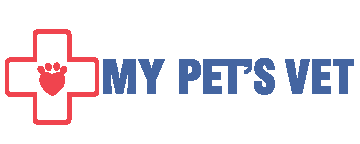 